百亿健康行标杆游学---走进泰国·曼谷中国 -泰国经贸合作论坛行价值之旅获破界之识得莫逆之交同一世界 同一健康 One World One Health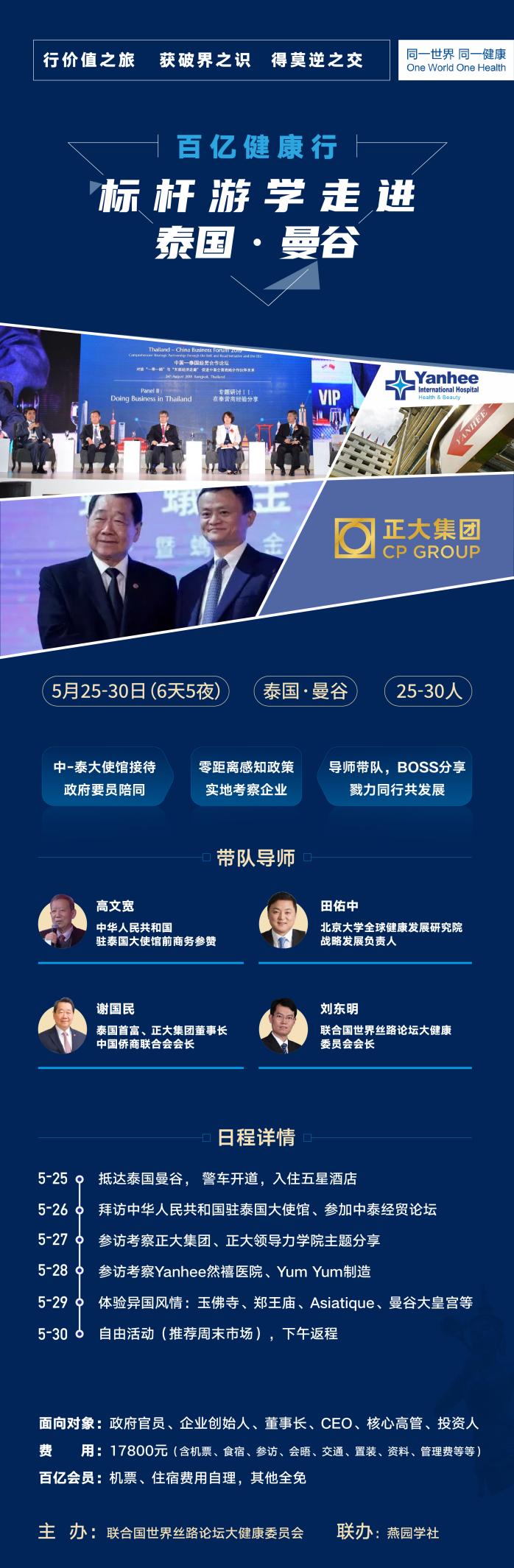 百亿健康行|YanheePanel ll Doing Business in Thailand 在泰营商经验分享 专明研讨!1: VIP Heath 8 Boaut International Hospital LANHE金 CP GROUP正大集团5月25-30日(6天5夜) 泰国·曼谷 25-30人 中-泰大使馆接待 零距离感知政策 导师带队，BOSS分享 政府要员陪同 实地考察企业 戮力同行共发展 带队导师高文宽 田佑中 中华人民共和国 北京大学全球健康发展研究院 驻泰国大使馆前商务参赞 战略发展负责人 谢国民 刘东明 泰国首富、正大集团董事长 联合国世界丝路论坛大健康 中国侨商联合会会长 委员会会长 日程详情5-25o 抵达泰国曼谷，警车开道，入住五星酒店5-26 拜访中华人民共和国驻泰国大使馆、参加中泰经贸论坛 5-27 参访考察正大集团、正大领导力学院主题分享 5-28 参访考察Yanhee然禧医院、Yum Yum制造 5-29 体验异国风情:玉佛寺、郑王庙、Asiatique、曼谷大皇宫等 5-30 自由活动(推荐周末市场)，下午返程 面向对象:政府官员、企业创始人、董事长、CEO、核心高管、投资人费用:17800元(含机票、食宿、参访、会晤、交通、置装、资料、管理费等等百亿会员:机票、住宿费用自理，其他全免行程亮点IHE ITINERARY名师带队 BOSS亲临分享专家导师亲自带队BOSS亲临 面对面倾听传奇讲述传奇 与标杆企业核心层漫入式深度参访 全方位高效交流经验 高管分享 站在巨人的肩膀上成长 导师主题辅导边学边思 打破思维局限 辅导落地 开拓视野，突破企业发展 汇集同行顶级圈层经营智慧顶级圈层 平行向上社交 同频共振 伙伴共生、抱团取暖 项目背景PROJE CONTEYT 刚刚闭幕的中国共产党第二十次代表大会明确提出推进健康中国建设作为国家重大发展战略，中共中央、国务院印发的《“健康中国2030规划纲要》全方位描绘了健康中国发展的战略蓝图。每一个以“发展”为主题的时代，都是创业者的黄金时代，在多个相关部门的学术与政策指导下，联合国世界丝路论坛大健康委员会与燕园学社共同发起“百亿健康行”系列活动，将基于行业、产业之本，助力企业家认知加速、资本加速、资源加速、精准赋能、抱团取暖、戮力同行共赢发展!学术导ACANEMI刘东明 刘国恩 胡润食品榜首发执行主席 北京大学全球健康发展研究院院长 联合国世界丝路论坛大健康委员合 国家发展研究院博雅讲度教授 会长股大童 陈章良 国家卫健委健康教育专家 教授、生念科学家 原卫生部副部长 原北京大学副校长 黄季焜 刘铁刚 北京大学现代农学院长江特聘教授 北京中医药大学教授 新农村发展研究院院长 岐黄学院副院长 边振甲 孙玉麟 原国家食品药品监督管理局副局长 中国科学院大学教授 中国营养保健食品协会会长 原深客格集团董事长 张文 陈君石 牛津大学博士后 中国工程院院士、国家食品安全 原蒙牛集团副总裁 风险评估中心研究员与总顾问 业导师MENTOR曹德旺 俞敏鸿 摄猫集团董事长 新东方教育集团董事长 徐浩宇 刘庆峰 扬子江药业董事长 科大迅飞董事长 冯正明 赵燕 永和资本董事长 华陵生物集团董事长 原软银中国董事总经理林炳生 程杰 永和豆浆创始人、董事长 东阿阿胶总裁 金恩林 罗彤 京东健康执行董事、首席执行官 阿里健康董事、战略顾问 余惠勇 江南春 百果园集团董事长 分众传媒董事长 走进标杆企业RPRISE华大基因 BGI海出生物发行 Haler Blomedca那香海学节动华照生物元气森林回正大集园照超集团泰方南台的合泰康之家《科兴生物更多标杆企业待续.....HUNOEUE申请流程:扫码 填表 审核 报名 建立 咨询 申请 通过 缴费 学籍 办:联合国世界丝路论坛大健康委员会联 办:燕园学社